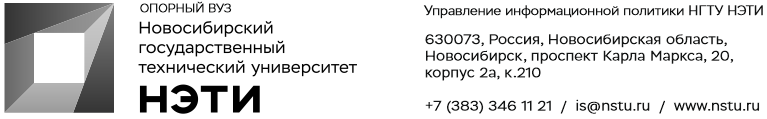 11 ноября .Пресс-релизЖивой НГТУ: Студенты НГТУ НЭТИ разработали приложение, которое «оживит» портрет Лыщинского и другие достопримечательности вуза (видео)В рамках проектной деятельности студенты создали AR-приложение, которое «оживит» вуз. Дополненная реальность (augmented reality, AR) – это результат введения в поле восприятия любых сенсорных данных с целью дополнения сведений об окружении и улучшения восприятия информации. Цель приложения «Живой НГТУ» – рассказать историю вуза и сделать студенческую жизнь более интерактивной.«Всё просто, мы смотрим на реальный фрагмент или место через камеру смартфона, на экране появляются виртуальные объекты, с которыми можно по-разному взаимодействовать: крутить, нажимать и так далее», –комментирует руководитель проекта, заведующий кафедрой автоматизированных систем управления Иван Томилов.В НЭТИ у приложения будет привязка к конкретным локациям. Виртуальный объект, который будет появляться на экране смартфона, когда пользователь подходит к определенному месту, может быть любым. Например, изображение, текстовое сообщение, анимация, видео или 3D объект.«Сейчас приложение работает с экспозицией в холле 1-го корпуса, там будет всплывать информация: «А знаете ли вы что НЭТИ был переименован в НГТУ в 1992 году?» На втором этаже, где фотографии ректоров, будет появляться информация об их регалиях и заслугах. В переходе к пятому корпусу у нас есть мозаика с изображением профессора Георгия Павловича Лыщинского, там появляется текст с его высказыванием: «Обучая, мы учимся сами» и анимация: он подмигивает глазом», – рассказывает Иван Томилов.«Живой НГТУ» устанавливается на смартфон и выглядит точно так же, как приложение «Камера», но при наведении на экспозицию будут появляться виртуальные фрагменты. К концу года разработчики планируют запуск приложения в Google Play. Приложение будут регулярно обновлять и дополнять новым контентом.Ссылка на видео: https://dropmefiles.com/BKgkI

Для СМИЮрий Лобанов, пресс-секретарь, +7-923-143-50-65, is@nstu.ruАлина Рунц, журналист, +7-913-062-49-28, derevyagina@corp.nstu.ruРуслан Курбанов, корреспондент, +7-913-772-30-78, kurbanov@corp.nstu.ru___________________________________________________________________________ twitter.com/nstu_news vk.com/nstu_vk facebook.com/nstunovosti youtube.com/user/VideoNSTU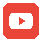  instagram.com/nstu_online
 nstu.ru/fotobank  nstu.ru/video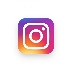 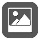  nstu.ru/news nstu.ru/pressreleases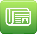  nstu.ru/is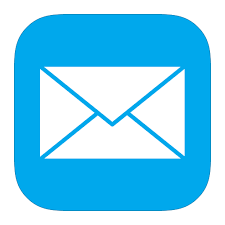 